Annex IIIPROPOSED FRAMEWORK TO DESCRIBE THE COSTS AND BENEFITS OF MANAGEMENT OF INVASIVE ALIEN SPECIES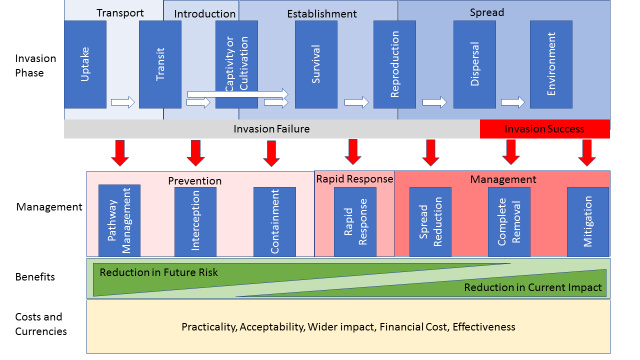 __________